									Lunes 16 Día Lunes  2020. 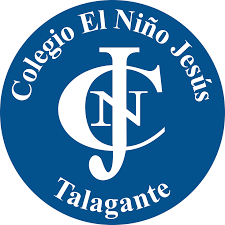 Objetivo: Comunicar la posición de objetos y personas respecto de un punto u objeto de referencia, empleando conceptos de  distancia (cerca/lejos).1.- Invitar al alumno a observar y escuchar la canción que se encuentra en el siguiente link.https://www.youtube.com/watch?v=bdKVVZYefDI (Copia y pega el link en youtube)Mostrar la lámina al alumno  y solicitar que Coloree los animales  que están cerca del árbol y encerrar los animales que están lejos del árbol.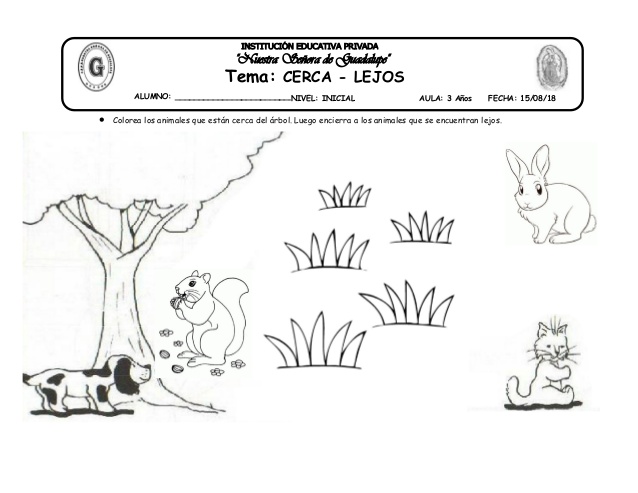 Nombre del alumno (a) _____________________________________________________										Martes 17 de  Marzo 2020.Objetivo: Comunicar la posición de objetos y personas respecto de un punto u objeto de referencia, empleando conceptos de  distancia (arriba-abajo)1.- Invitar al alumno a observar,  escuchar y participar  en la canción que se encuentra en el siguiente link.  http://www.youtube.com/watch?v=15-Xxiv0Odk   para afianzar conceptos arriba abajo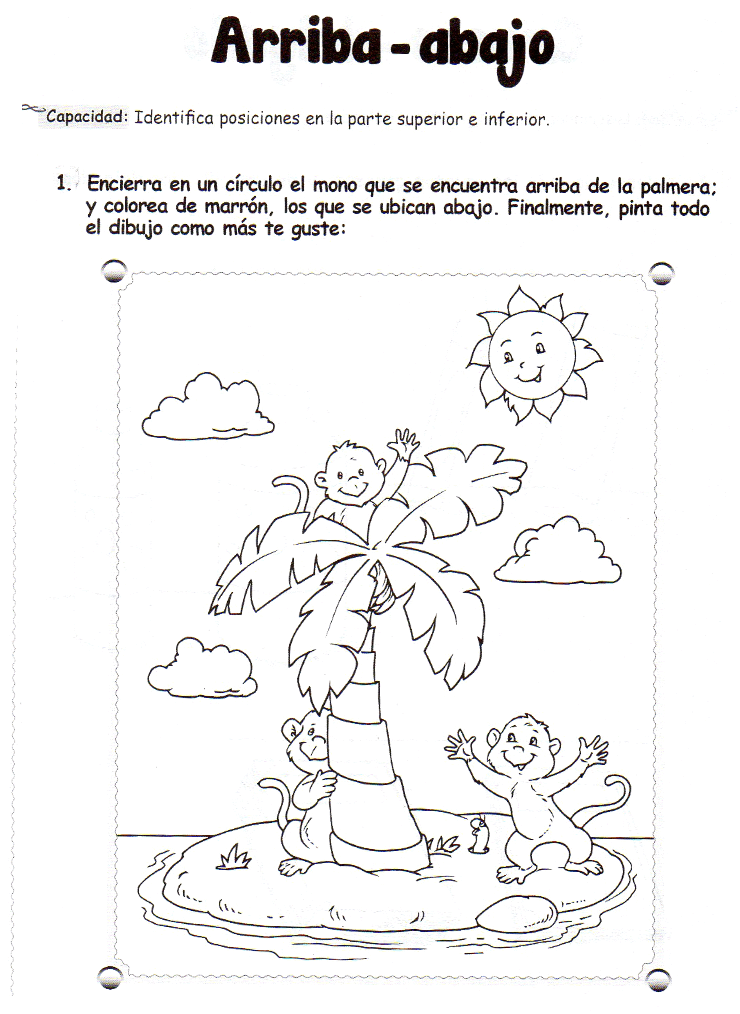 Nombre del alumno (a) ____________________________________________________